.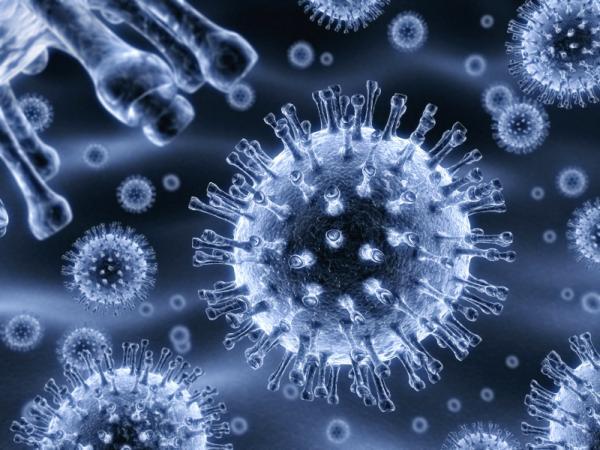 On March 16, the John Templeton Foundation and Washington Theological Union will present a Conference entitled "Spirituality in an Evolutionary World". Are there spiritual benefits from a heightened scientific awareness? Theologians Rev. Michael Scanlon and Sr. Ilia Delio (Woodstock Theological Center, Georgetown University) will join scientists Dr. Stephen Barr and Dr. Everett Worthington for talks and discussion from 9:30AM to 4:30PM at St. Paul’s College - 3015 4th St NE, Wash, DC. 20017. Complimentary lunch will be served. Learn more and register at www.atompluseve.com